1.3 第1课时  并集与交集一、选择题1．设集合M＝{x|－3<x<2}，N＝{x|1≤x≤3}，则M∩N＝(　　)A．{x|1≤x<2}  	   B．{x|1≤x≤2}      C．{x|2<x≤3}      D．{x|2≤x≤3}2．已知集合A＝{1,2,3}，B＝{x|(x＋1)(x－2)<0，x∈Z}，则A∪B＝(　　)A．{1}　　　　　 B．{1,2}            C．{0,1,2,3}       D．{－1,0,1,2,3}3．已知集合A＝{(x，y)|x＋y＝0，x，y∈R}，B＝{(x，y)|x－y＝0，x，y∈R}，则集合A∩B的元素个数是(　　)A．0             B．1                C．2             D．34．设集合M＝{x∈Z|－10≤x≤－3}，N＝{x∈Z||x|≤5}，则M∪N中元素的个数为(　　)A．11            B．10               C．16             D．155．下列各组集合，符合Venn图所示情况的是(　　)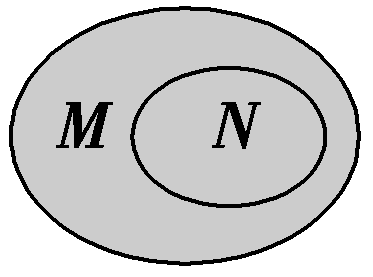 A．M＝{4,5,6,8}，N＝{4,5,6,7,8}    B．M＝{x|0＜x＜2}，N＝{x|x＜3}C．M＝{2,5,6,7,8}，N＝{4,5,6,8}     D．M＝{x|x＜3}，N＝{x|0＜x＜2}6.设集合A＝{1，2}，则满足A∪B＝{1，2，3}的集合B的个数是(　　)A.1              B.3                C.4    	         D.87.设集合M＝{m∈Z|－3<m<2}，N＝{n∈Z|－1≤n≤3}，则M∩N等于(　　)A.{0，1}         B.{－1，0，1}         C.{0，1，2}      D.{－1，0，1，2}8．已知集合A＝{1,2}，B＝{x|mx－1＝0}，若A∩B＝B，则符合条件的实数m的值组成的集合为(　　)A.　　　     B．            C.      D．9．已知集合A＝{x|－2≤x≤7}，B＝{x|m＋1<x<－1}，且B≠∅，若A∪B＝A，则(　　)A．－3≤m≤4        B．－3＜m＜4          C．2＜m＜4      D．2＜m≤410．已知集合A＝{1,2,3,4}，B＝{y|y＝3x－2，x∈A}，则A∩B＝(　　)A．{1}            B．{4}                 C．{1,3}         D．{1,4}二、填空题11．设集合A＝{x|2≤x<5}，B＝{x|3x－7≥8－2x}，则A∩B＝________.12．定义A－B＝{x|x∈A，且x∉B}，若M＝{1,2,3,4,5}，N＝{2,3,6}，则N－M＝________.13．设集合A＝{5，a＋1}，集合B＝{a，b}．若A∩B＝{2}，则A∪B＝______________.14．若集合A＝{1,3，x}，集合B＝{x2,1}，且A∪B＝{1,3，x}，则这样的x值的个数为________．三、解答题15．设方程x2＋px－12＝0的解集为A，方程x2＋qx＋r＝0的解集为B，且A≠B，A∪B＝{－3,4}，A∩B＝{－3}，求p，q，r的值．16．设A＝{x|x2－2x＝0}，B＝{x|x2－2ax＋a2－a＝0}．(1)若A∩B＝B，求a的取值范围；(2)若A∪B＝B，求a的值．17．已知集合A＝{x|－1<x<＋2}，B＝{x|x≤－2或x≥5}，是否存在实数m，使A∩B≠∅？若存在，求实数m的取值范围；若不存在，请说明理由．18．已知集合A＝，B＝，且9∈(A∩B)，求实数a的值．【参考答案】一、选择题1．A【解析】∵M＝{x|－3<x<2} 且N＝{x|1≤x≤3}．∴M∩N＝{x|1≤x<2}．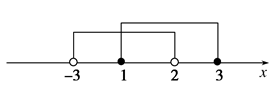 2．C【解析】B＝{x|(x＋1)(x－2)<0，x∈Z}＝{x|－1<x<2，x∈Z}＝{0,1}，又A＝{1, 2,3}，所以A∪B＝{0,1,2,3}．3．B【解析】解方程组得∴A∩B＝{(0,0)}．4．C【解析】先用列举法分别把集合M，N中的元素列举出来，再根据并集的定义写出M∪N.∵M＝{x∈Z|－10≤x≤－3}＝{－10，－9，－8，－7，－6，－5，－4，－3}，N＝{x∈Z||x|≤5}＝{－5，－4，－3，－2，－1,0,1,2,3,4,5}，∴M∪N＝{－10，－9，－8，－7，－6，－5，－4，－3，－2，－1,0,1,2,3,4,5}．∴M∪N中元素的个数为16.5．D【解析】因为{4,5,6,8}⊆{4,5,6,7,8}，即M⊆N，所以选项A错误．又因{x|0＜x＜2}⊆{x|x＜3}，所以选项B错误，选项C显然错误，选项D正确．6.C【解析】∵A＝{1，2}，A∪B＝{1，2，3}，∴B＝{3}或{1，3}或{2，3}或{1，2，3}。7.B【解析】集合M＝{－2，－1，0，1}，集合N＝{－1，0，1，2，3}，M∩N＝{－1，0，1}.8．C【解析】当m＝0时，B＝∅，A∩B＝B；当m≠0时，x＝，要使A∩B＝B，则＝1或＝2，即m＝1或m＝，选C.9．D【解析】∵A∪B＝A，∴B⊆A.又B≠∅，∴即2＜m≤4.10．D【解析】因为集合B中，x∈A，所以当x＝1时，y＝3－2＝1；当x＝2时，y＝3×2－2＝4；当x＝3时，y＝3×3－2＝7；当x＝4时，y＝3×4－2＝10.即B＝{1,4,7,10}．又因为A＝{1,2,3,4}，所以A∩B＝{1,4}．故选D.二、填空题11．{x|3≤x<5}【解析】∵A＝{x|2≤x<5}，B＝{x|3x－7≥8－2x}＝{x|x≥3}，∴A∩B＝{x|3≤x<5}．12．{6}【解析】关键是理解A－B运算的法则，N－M＝{x|x∈N，且x∉M}，所以N－M＝{6}．13．{1,2,5}【解析】∵A∩B＝{2}，∴2∈A.故a＋1＝2，a＝1，即A＝{5,2}；又2∈B，∴b＝2，即B＝{1,2}．∴A∪B＝{1,2,5}．14．3【解析】∵A∪B＝A，∴B⊆A，∴x2∈A.令x2＝3，得x＝±，符合要求．令x2＝x，得x＝0或x＝1.当x＝1时，不满足集合中元素的互异性．∴x＝±或x＝0.三、解答题15．解：∵A∩B＝{－3}，∴－3∈A，代入x2＋px－12＝0得p＝－1，∴A＝{－3,4}∵A≠B，A∪B＝{－3,4}，∴B＝{－3}即方程x2＋qx＋r＝0有两个相等的根x＝－3，∴q＝6，r＝9.16．解：由x2－2x＝0，得x＝0或x＝2.所以A＝{0,2}．(1)因为A∩B＝B，所以B⊆A，B＝∅，{0}，{2}，{0,2}．当B＝∅时，Δ＝2－4(a2－a)＝<0，所以a<0.当B＝{0}或{2}时，则⇒a＝0，或无解，所以a＝0，B＝{0,2}，则⇒a＝1，综上，a的取值范围为{a|a≤0或a＝1}．(2)因为A∪B＝B，所以A⊆B，所以B＝{0,2}，所以a＝1.17．解：若A∩B＝∅，分A＝∅和A≠∅讨论：(1)若A＝∅，则－1≥＋2，解得m≤－3，此时A∩B＝∅；(2)若A≠∅，要使A∩B＝∅，则应有即所以－≤m≤1.综上，当A∩B＝∅时，m≤－3或－≤m≤1，所以当m取值范围为∪(1，＋∞)时A∩B≠∅.18．已知集合A＝，B＝，且9∈(A∩B)，求实数a的值．解　因为9∈A∩B，所以9∈A，且9∈B，即2a－1＝9或a2＝9，解得a＝5或a＝±3.当a＝5时，A＝，B＝，A∩B＝，9∈(A∩B)，符合题意；当a＝3时，A＝，a－5＝1－a＝－2，B中有元素重复，不符合题意，舍去；当a＝－3时，A＝，B＝，A∩B＝，9∈(A∩B)，符合题意，综上所述，a＝5或a＝－3.